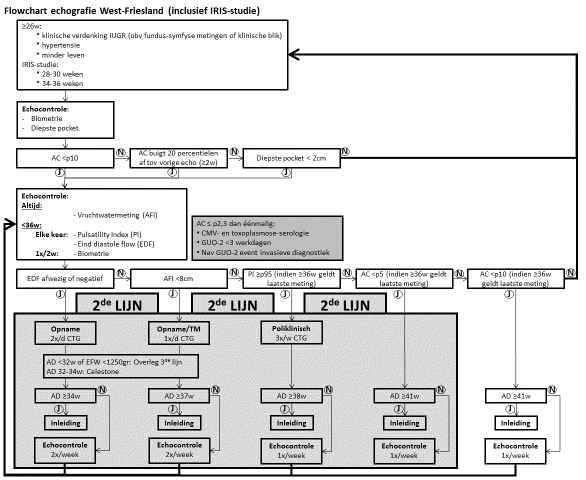 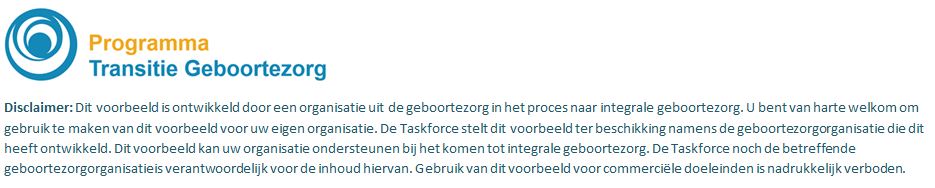 Zorgpad Intra Uteriene Groei Restrictie (IUGR)  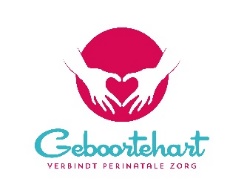 Zorgpad Intra Uteriene Groei Restrictie (IUGR)  Zorgpad Intra Uteriene Groei Restrictie (IUGR)  Zorgpad Intra Uteriene Groei Restrictie (IUGR)  Zorgpad Intra Uteriene Groei Restrictie (IUGR)  5-7-2016Week Activiteitenechoscopieactiepuntenbijzonderhedenprofessional27+Indien verdenking IUGR (o.b.v. centimeters dan wel klinische blik): echo afsprekenZW127-28IUGR geconstateerdBij AC ≤ p2.3: serologie op toxoplasmose en CMV. GUO2 afspreken (<3 werkdagen). Expliciet instrueren m.b.t. minder leven voelen.E2/ZW127-29 Evt. verwijzen naar VUMCGUO2Indicatie voor invasieve diagnostiek?ZW3/E330IUGR geconstateerdBiometrie, AFI, doppler art umbVolg stroomschema IUGRExpliciet instrueren m.b.t. minder leven voelen.E2/ZW133IUGR geconstateerdBiometrie, AFI, doppler art umbVolg stroomschema IUGRExpliciet instrueren m.b.t. minder leven voelen.E2/ZW136IUGR geconstateerdBiometrie, AFI, doppler art umbVolg stroomschema IUGRExpliciet instrueren m.b.t. minder leven voelen.E2/ZW1